Уважаемые родители мы предлагаем Вам использовать на  занятиях по изобразительной деятельности некоторые способы рисования, лепки  и аппликации сказочных персонажей. Выбор  сказочного персонажа и сюжета сказки остается за ребенком.Сказка «Теремок»  -  рисование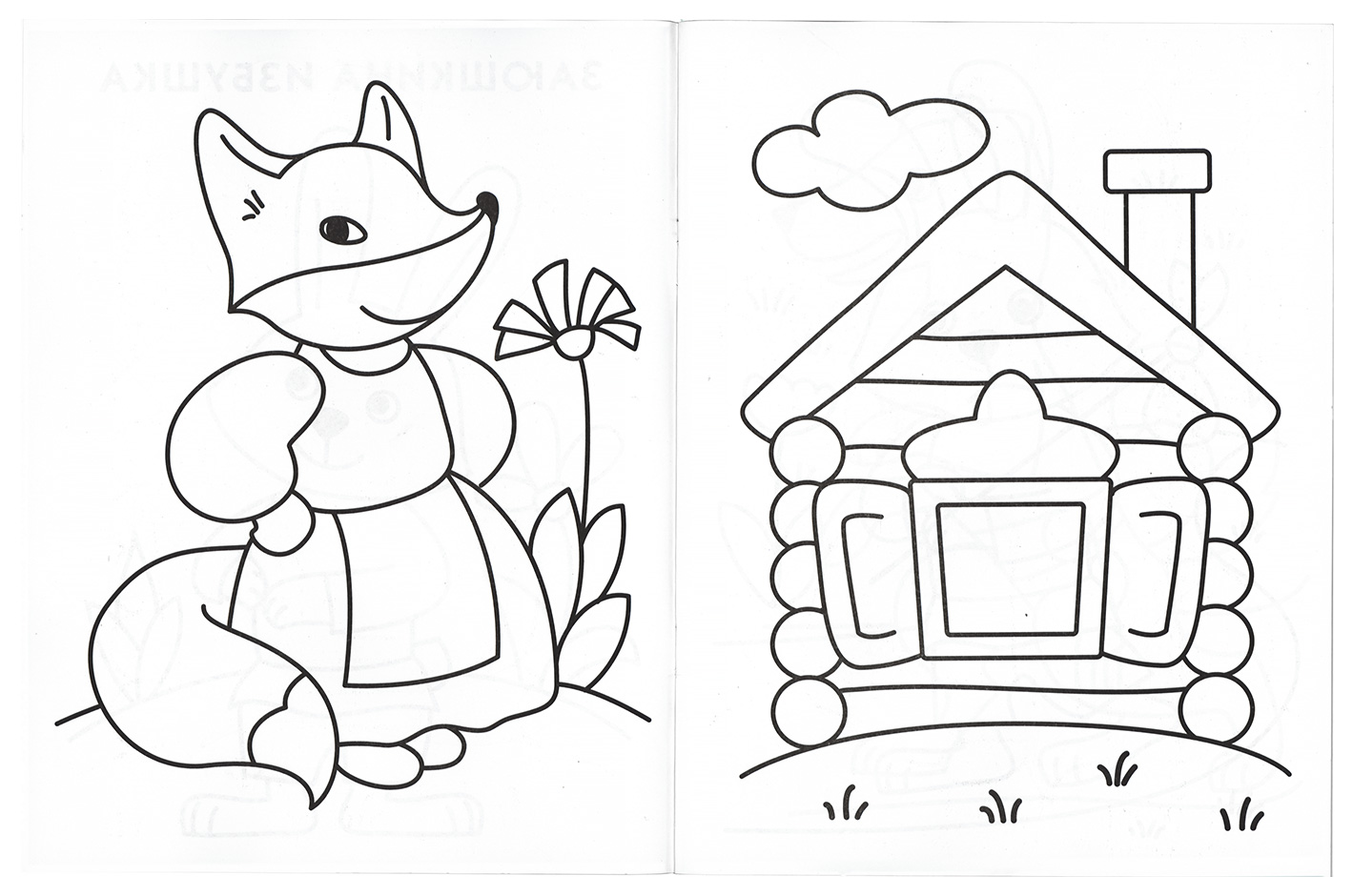 Аппликация из геометрических форм.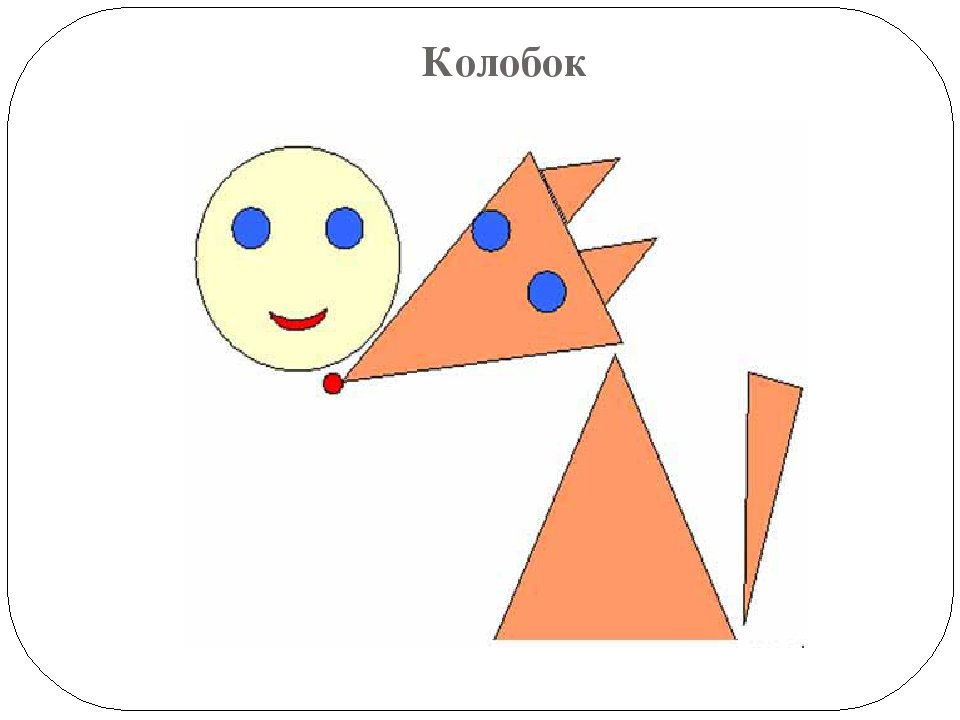 Лепка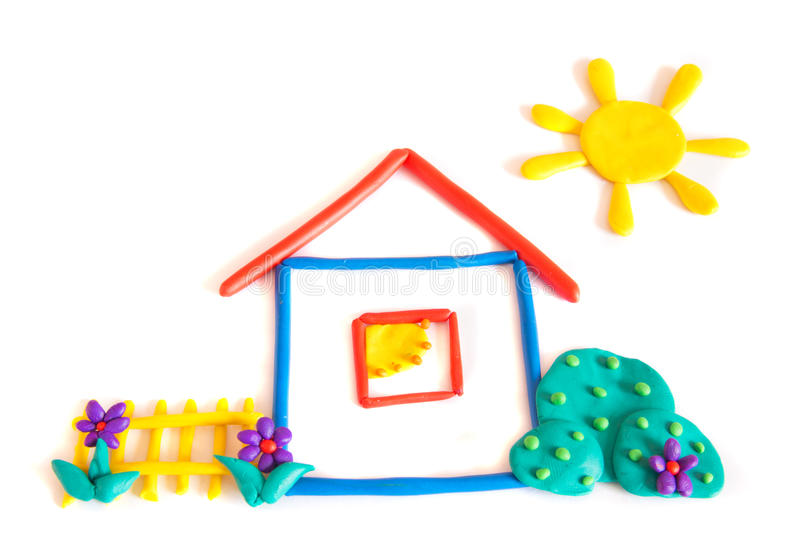 Лепим мышонка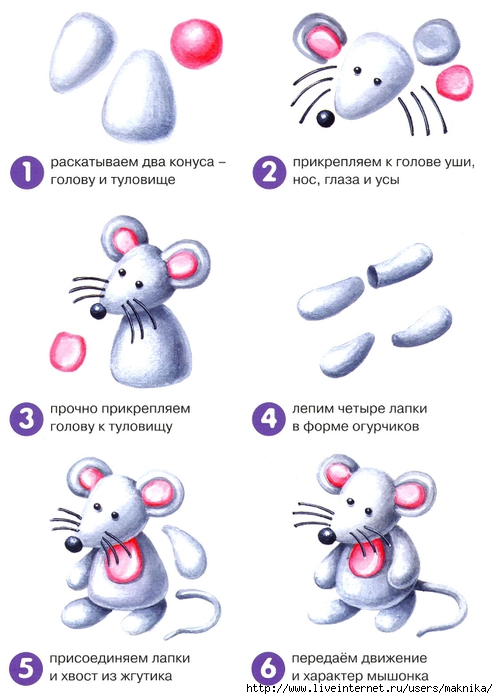 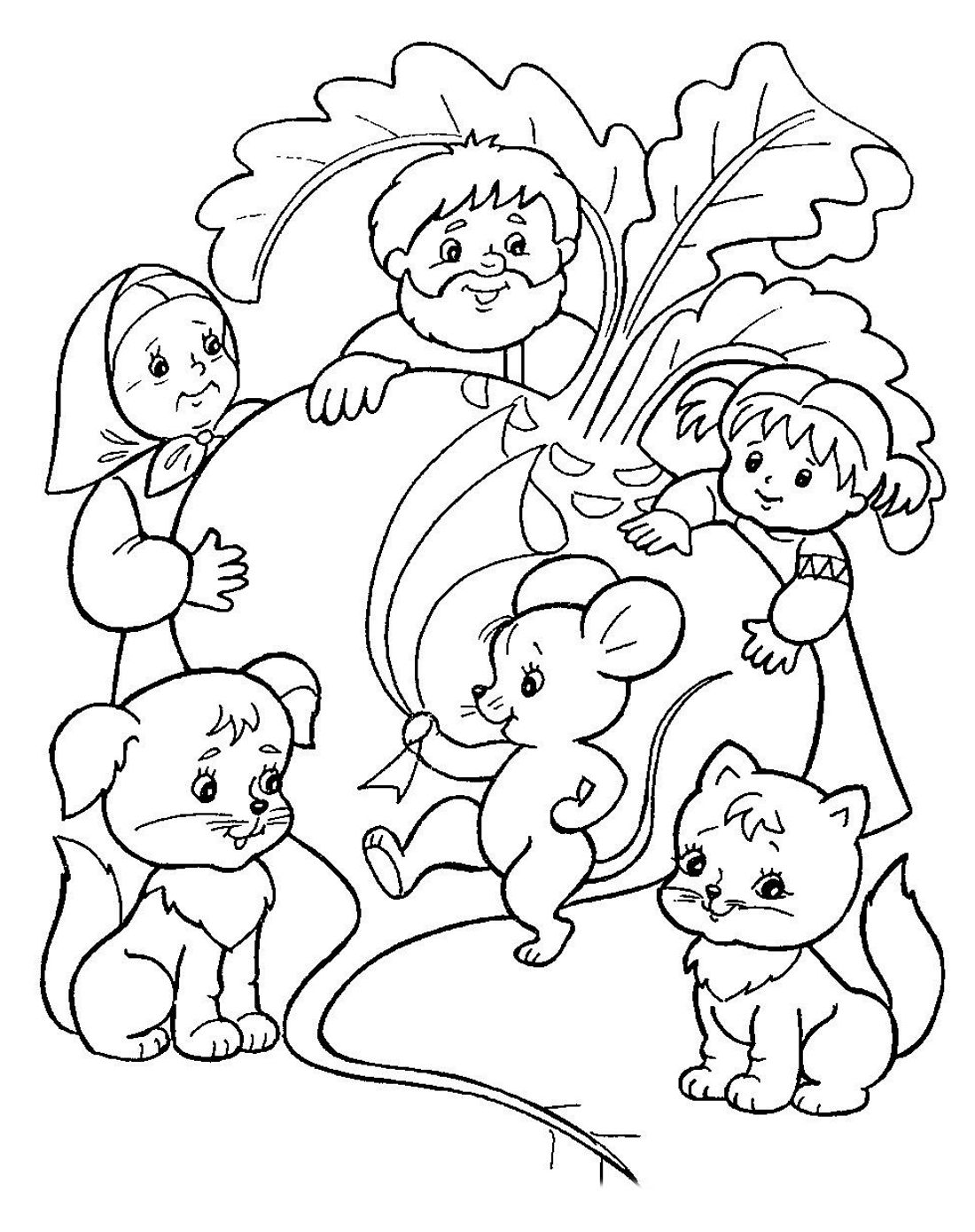 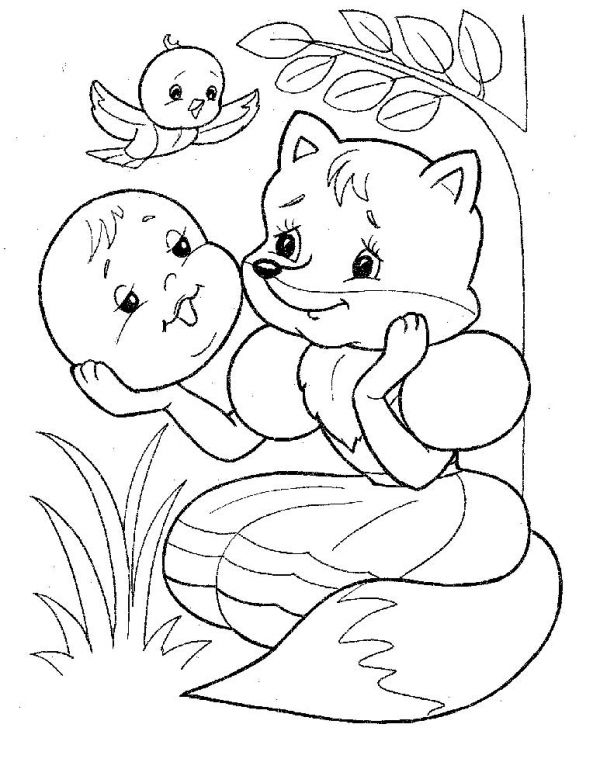 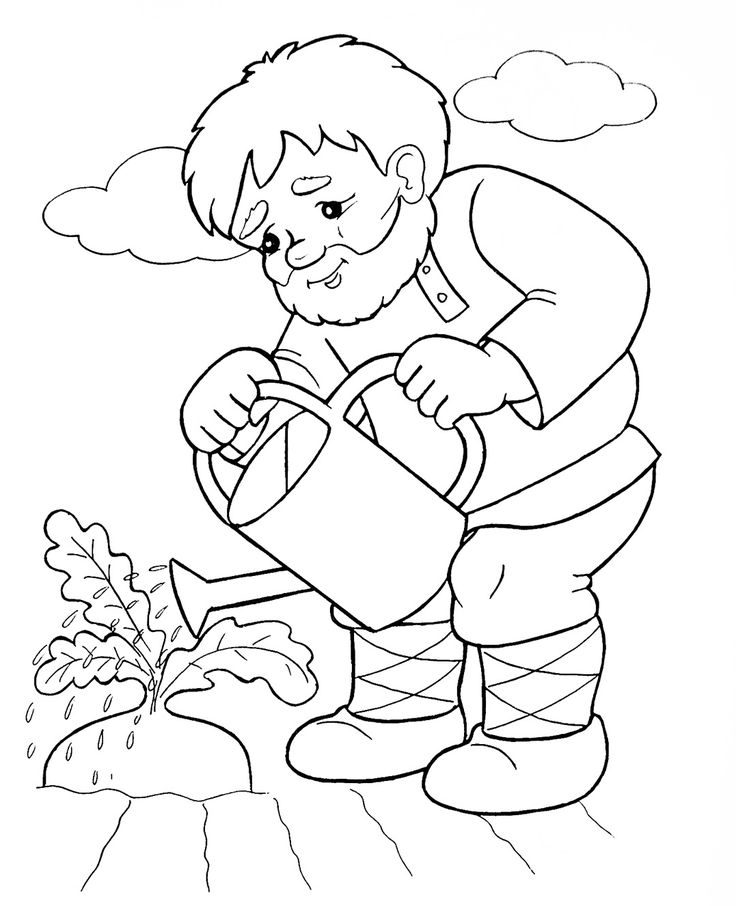 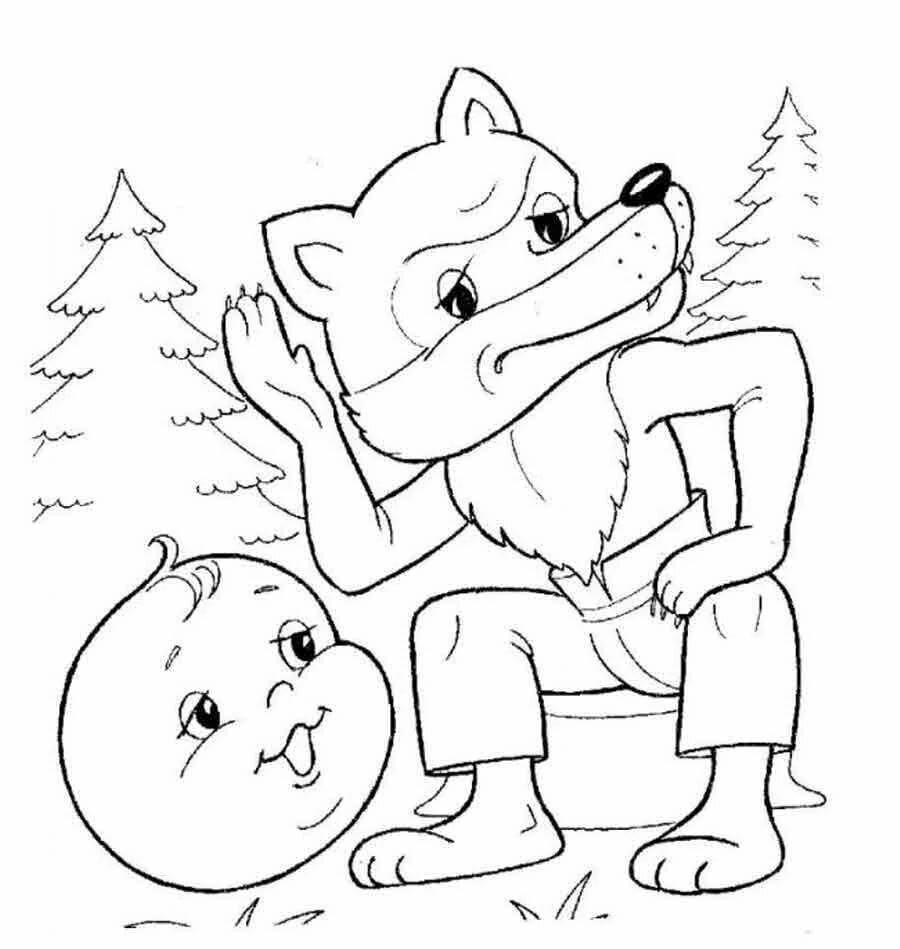 